In the shadow of Your wings
I will sing Your praises, O Lord.In the shadow of Your wings
I will sing Your praises, O Lord.the Lord’s prayer is played twice, we join in the second timeOur Father, who art in heaven,
hallowed be thy name;
thy kingdom come;
thy will be done;
on earth as it is in heaven.
Give us this day our daily bread.
And forgive us our trespasses,
as we forgive those who trespass against us.
And lead us not into temptation;
but deliver us from evil.Blessing
See that ye be at peace among yourselves, my children,
and love one another.
Follow the example of the wise and good
and God will comfort you and help you,
both in this world
and in the world which is to come.+ In the name of the Father, and of the Son, and of the Holy Spirit. AmenMay the peace of the Lord Christ go with youwherever he may send youMay he guide you through the wilderness protect you through the stormMay he bring you home rejoicing at the wonders he has shown you May he bring you home rejoicing once again into our doors.Copyright © Northumbrian Community    Evening Prayer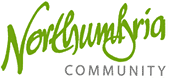  + In the name of the Father, and of the Son, and of the Holy Spirit. AmenOpening sentences
My soul waits for the Lord
more than those
who watch for the morning,
more than those
who watch for the morning.Out of the depths I have cried to You.
O Lord, hear my voice.
With my whole heart I want to praise You.
O Lord, hear my voice.
If you, Lord, should mark iniquities:
Who could stand? who could stand?I will wait for the Lord, my soul waits,
and in His word do I hope.Praise to you Lord Jesus ChristKing of endless glory	Praise to you Lord Jesus ChristKing of Endless glorywe listenExpressions of faith   
Lord, You have always given
bread for the coming day;
and though I am poor,
today I believe.Lord, You have always given
strength for the coming day;
and though I am weak,
today I believe.Lord, You have always given
peace for the coming day;
and though of anxious heart,
today I believe.Lord, You have always kept
me safe in trials;
and now, tried as I am,
today I believe.Lord, You have always marked
the road for the coming day;
and though it may be hidden,
today I believe.Lord, You have always lightened
this darkness of mine;
and though the night is here,
today I believe.Lord, You have always spoken
when time was ripe;
and though you be silent now,
today I believe.Scripture ReadingsPsalm 27.4One thing have I asked of the Lord
and that alone I seek; 
that I may dwell in the house of the Lord
all the days of my life,Ruth 2.11-13But Boaz answered her, ‘All that you have done for your mother-in-law since the death of your husband has been fully told me, and how you left your father and mother and your native land and came to a people that you did not know before. May the Lord reward you for your deeds, and may you have a full reward from the Lord, the God of Israel, under whose wings you have come for refuge!’ Then she said, ‘May I continue to find favour in your sight, my lord, for you have comforted me and spoken kindly to your servant, even though I am not one of your servants.’ Galatians 3.27-2826In Christ Jesus you are all children of God through faith. 27As many of you as were baptized into Christ have clothed yourselves with Christ; 28There is no longer Jew or Greek, there is no longer slave or free, there is no longer male and female; for all of you are one in Christ Jesus. 29And if you belong to Christ, then you are Abraham’s offspring, heirs according to the promise.Luke 13.31-3531At that very hour some Pharisees came and said to him, ‘Get away from here, for Herod wants to kill you.’ 32He said to them, ‘Go and tell that fox for me, “Listen, I am casting out demons and performing cures today and tomorrow, and on the third day I finish my work. 33Yet today, tomorrow, and the next day I must be on my way, because it is impossible for a prophet to be killed away from Jerusalem.” 34Jerusalem, Jerusalem, the city that kills the prophets and stones those who are sent to it! How often have I desired to gather your children together as a hen gathers her brood under her wings, and you were not willing! 35See, your house is left to you. And I tell you, you will not see me until the time comes when you say, “Blessed is the one who comes in the name of the Lord.”’ Responding Engaging with the prayer stationsCanticle
In the shadow of Your wings
I will sing Your praises, O Lord.In the shadow of Your wings
I will sing Your praises, O Lord.The Lord is my light, my salvation;
whom shall I fear?
The Lord is the refuge of my life;
of whom shall I be afraid?In the shadow of Your wings
I will sing Your praises, O Lord.One thing I ask of the Lord,
one thing I seek;
to dwell in the presence of my God,
to gaze on Your holy place.In the shadow of Your wings
I will sing Your praises, O Lord.I believe I shall see the goodness
of the Lord in the land of the living.
O wait for the Lord!
Have courage and wait,
wait for the Lord. 